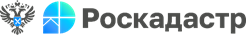 ВЕБИНАР «ГОСУДАРСТВЕННЫЙ ФОНД ДАННЫХ ЗЕМЛЕУСТРОЙСТВА»     23 мая в 10:00 (Мск) филиал Роскадастра по Нижегородской области проведет вебинар «Государственный фонд данных землеустройства».     В результате мероприятий по изучению состояния земель, планированию и подготовке их рационального использования и охраны формируется землеустроительная документация. Это прогнозы, схемы, проекты, технико-экономические расчеты и обоснования. Все перечисленное включено в государственный фонд данных землеустройства. Следовательно, это источник информации про земельные участки.     И мы сделаем обзор документов, находящихся в фонде данных землеустройства.Как запросить сведения ГФДЗ не выходя из дома или офиса?Что нужно знать для получения информации?В чем отличия материалов фонда пространственных данных и ГФДЗ?Разберемся во всех проблемных вопросах, так или иначе связанных с данными землеустройства.     Наш лектор – Ольга Старостина, начальник отдела ведения архива филиала Роскадастра по Нижегородской области.В качестве экспертов выступят начальник регионального отдела Роскадастра Андрей Климонов и заместитель начальника отдела землеустройства, мониторинга земель, кадастровой оценки недвижимости, геодезии и картографии Управления Росреестра по Нижегородской области Екатерина Завьялова.Вопросы к вебинару можно прислать заранее: infowebinar@kadastr.ruПродолжительность – 120 минут, стоимость участия – 2000 руб.Подключайтесь – будет интересно!______________________________Контакты для СМИ:Горбатюк Ольга Сергеевна,Инженер 1 категорииФилиала ППК «Роскадастр»8 (4852) 59-82-00 доб. 24-56